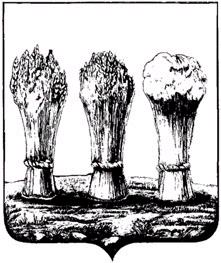 В соответствии с Федеральным Законом от 06.10.2003 № 131-ФЗ «Об общих принципах организации местного самоуправления в Российской Федерации»,  с  решением Пензенской городской Думы  от 28.09.2012 № 1010-43/5 «Об утверждении порядка установления тарифов на услуги, предоставляемые  муниципальными предприятиями и  учреждениями города Пензы, и работы, выполняемые, муниципальными предприятиями и  учреждениями города Пензы», на основании обращения МУП по очистке города от 21.11.2013 № 2790, руководствуясь ст.ст. 31,33 Устава г. Пензы,Администрация города Пензы постановляет:1. Установить с 01.01.2014  предельные тарифы для МУП по очистке города:1.1. Тариф на услуги по сбору, вывозу и утилизации жидких отходов для муниципальных унитарных предприятий и учреждений города Пензы, финансируемых из бюджета города Пензы, муниципальных жилищно-эксплуатационных предприятий, организаций, управляющих жилищным фондом,  ЖСК, ТСЖ, ТИВК и частного сектора в размере 170,00 руб. за   с учетом НДС;1.2. Тариф на услуги по сбору, вывозу и утилизации жидких отходов для прочих потребителей в размере 260,00 руб. за  с учетом НДС.2. Признать утратившим силу с 01.01.2014 постановление администрации города Пензы от 26.06.2012 № 761 «Об установлении предельных тарифов на услуги оказываемые МУП по очистке города», за исключением пункта 2;- пункт 2 постановления администрации города Пензы от 24.06.2013 № 670  «О внесении изменений в некоторые постановления администрации города Пензы».3. Информационно-аналитическому отделу администрации города (Овчинникова Е.В.) опубликовать настоящее постановление в средствах массовой информации.4. Настоящее постановление вступает в силу с момента его официального опубликования.5. Контроль за выполнением настоящего постановления возложить на заместителя главы администрации города С.И. Симонова.Глава администрации  города	          	                         	   Р.Б.Чернов